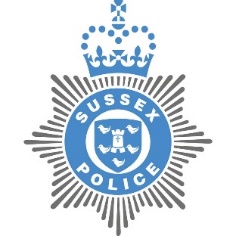 Neighbourhood Policing Team Community QuestionnaireIn order that your Neighbourhood Policing Team are aware of current issues in your area, could you please spare a few moments to complete the questionnaire below.This will allow your local PCSO’s to deal with the issues important to you. Please send the completed questionnaire to roxie.rye@sussex.police.uk and/or sophie.norman@sussex.police.uk or post a copy to Roxie Rye/Sophie Norman at Haywards Heath Police Station, 1b Bolnore Road, Haywards Heath RH16 4BL.Have you seen/experienced any of the following, please tick if applicable: Anti-Social behaviourIf so, where?  SpeedingIf so, where?  Drug supply/usageIf so, where?  Damage/graffiti causedIf so, where?  Neighbour issuesIf so, where?  If there is anything else not mentioned above please specify here: Thank you for your help.Your Local PCSO’s – Roxie Rye and Sophie Newmanroxie.rye@sussex.police.uk and sophie.norman@sussex.police.uk